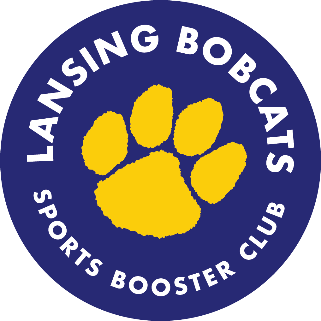 Sports Booster Club MeetingThursday, November 19, 2020Meeting via Zoom6-7pmAGENDANote Taker:  Davina DesnoesTime Keeper:  6:00pm – 7:00pmPresent:  Officers:  Deb Bell, Davina Desnoes, Billie Downs, Becca LovenheimMembers and Guests:  Kelly Bell, Sabine Coates, Casey Crandall, Dorothy Debbie, Brett Hotchkiss, Deb Huber Hwang; Eric Stickel, Robert Sullivan, Melissa Thibault, Joseph VolpicelliTimeAgenda Item1. Athletic Department UpdatesLow and moderate risk winters sports scheduled to start Jan 4.  NYSPHSAA continues to wait for state to determine status of high risk winter sports (ie basketball, wrestling)When IAC winter sports start, there will be no spectators allowed.A league re-entry plan is being developed for winter sports.The status of modified sports is still being reviewed.Lansing has installed a camera in the HS gym that will allow streaming of events that take place via a live YouTube link.2.Treasurer’s Report Deposited funds from the Girls Soccer chicken BBQ fundraiserRenewed BJ’s annual membership at the basic level due to limited activity this yearClean up of some final receipts We have a healthy balance to date but we will have on revenue from concessions or memberships coming in. 3.Treasurer position 2021 – 2022+:  Still looking to fill the treasurer position.  Please send us any questions or nominations.  The current treasurer will be happy to train. 4.Membership updates & proposals to extend membership:  received 2 renewals from the Sullivan and Montague families.  Since our activity will be limited this year and we want to make sure families have an opportunity to be members we have the following proposal:  free membership for this year and option to renew next year; extending one free year of membership to all of our current members who membership is expiring; anyone who renews their membership this year will receive a free year of membership for next year.  This proposal was unanimously passed.  This will make sure the juniors join by January of 2021 to be eligible for graduation awards.Davina will send an e-mail to all members with expiring memberships informing them of the free year.   We will also look into setting up an online option for membership renewal and payments.  5. Funding Request: Girls Soccer:  With girls’ soccer season having a pending start date in March, the team would like to purchase long jackets with fleece lining to wear while on the sidelines.  These jackets will be part of their uniforms and the athletic department will receive them as a donation since they are not able to help fund the costs of the jackets.   The total costs is $3,430.98 and the Girls Soccer team is requesting support of $1,600. The funding request was approved with one abstention. 6.Webstore Updates – updates to be provided at the December meeting.7.Purchase & Furniture Investments (yearbook ad, bleaches) – Sports Boosters will take out a full page ad in the year book – cost is $265.  Request was approved and payment is due by February 2nd.  Looking for someone to create a design that captures all the senior athletes. Please send suggestions or an artist to Becca We will hold off on purchasing bleaches for baseball/softball fields and preparing surfaces until next year.  Update is to purchase in Fall 2021 to be shipped in the spring and save on the wear and tear since they will not be used this school year.  Sports Boosters also has moveable shelters (easy up tents) for teams to use for shelter.8.Service Projects/Investments (trophy case, idea share) –with limited access to the buildings we will not be able to go in and clean the trophy cases.If anyone has suggestions for service projects, investments in sports community please let us know.  Looking for opportunities for physical activity and social and emotional growth with limited club sports. One suggestion is a week long summer camp with coaches (with a different sport every day).  This is also an opportunity for programs to work together and build a sports community and for the coaches to work together and give back. This is good to target for the summer. 9.Other suggestions/discussion:  Reminder that coaches fund it still available when sports starts back up. Olympic style game over the winter break (maybe for next year).  Could be part of pond fest with winter carnival. 10.Next meetings:  December 17th 6:00pm – 7:00pm via zoom                          January 21, 2021 from 6:00pm – 7:00pm via Zoom (we hope to have winter                                                                  sports and update on consolidated schedule).